Appendix 1 – Proposed Site Plan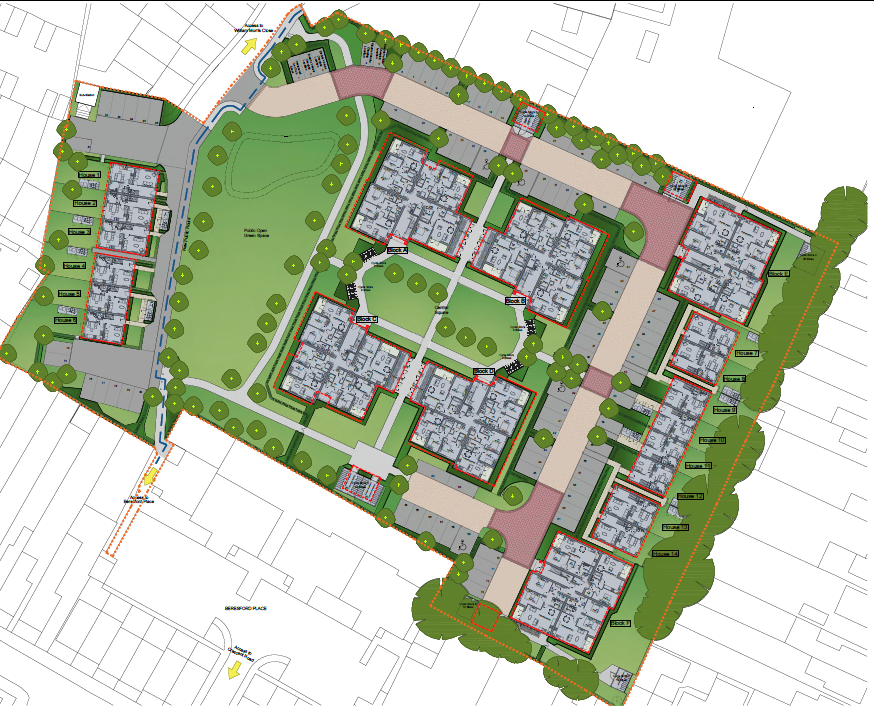 